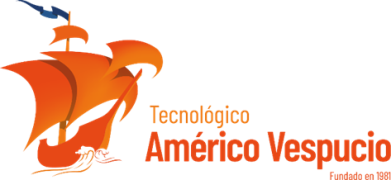                    DIVISIÓN DE BIENESTAR ESTUDIANTIL. SERVICIO COMUNITARIO           CERTIFICADO DE ASISTENCIA AL TALLER DE INDUCCIÓN DEL SERVICIO COMUNITARIOLa División de Bienestar estudiantil. Servicio Comunitario hace constar por medio de la presente que el estudiante: xxxxxxxxxx Cédula de Identidad Nº: V- xxxxxxxxAsistió al Taller Obligatorio de Inducción del Servicio Comunitario                           _____________________________________________              Firma y sello Jefe de División de Bienestar Estudiantil y Servicio ComunitarioFecha: ------/------/20 Correo:IUTAV: Av. Principal de Los Chorros, a 200 metros de la estación del metro Los Dos Caminos, Caracas Teléfonos: (0212) 2857066 / (0212) 2856217 / (0212) 2849876 Extensión: 102dula de identidad Nstre de Adminestro instituto, portador de la ce el bacjiller Jairo Marquina, cursante de IV semestre de Admin